Biblioteca scuola secondaria “M. Nuti”BIBLIOGRAFIA SUL BULLISMOCODICEN.B. Quando sono indicati due o più codici significa che ci sono due o più copie dello stesso volumeBIBLIOTECAAUTORE E TITOLOCASA EDITRICETRAMALEX – PAR LegalitàIO, BULLO di G. Parisi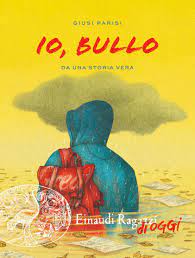 EinaudiAlessandro è un ragazzo di tredici anni che vive in una delle periferie più difficili di Palermo. L’arresto del padre, accusato di omicidio, e il simbolico passaggio del ruolo di capofamiglia a lui lo segnano profondamente. Sempre pronto ad attaccar briga, in classe si sente il padrone e non rispetta le regole. Appoggiato dai suoi amici di sempre, insulta i compagni, specialmente i più deboli, si appropria delle cose altrui e le distrugge per puro divertimento. Ha un atteggiamento spaccone e quasi nessuno osa contraddirlo. Un giorno, però, mette a repentaglio la vita di un compagno. E tutto cambia.LEX - RONLegalitàCAMMINARE CORRERE VOLARE di S. Rondinelli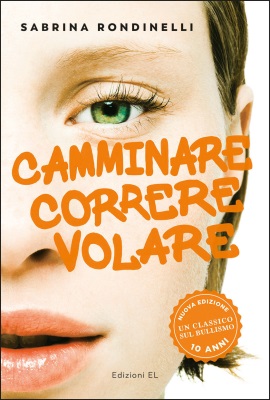 Edizioni ELÈ facile condannare i bulli. Più difficile capirli e aiutarli a riscattarsi, perché spesso hanno alle spalle una storia dolorosa e complessa. E così si pensa che non abbiano sentimenti, solo perché non ne mostrano. Ma non è così per Asja.Asja è un bullo al femminile. Per superare le sue paure e le sue insicurezze, legate alla depressione della madre e a una famiglia disgregatasi troppo presto, si comporta da prepotente nei confronti di una compagna di classe, Maria, studiosa e riservata. Ma quando è troppo è troppo, e anche una come Maria può reagire. Le due ragazze vengono alle mani. Finalmente gli adulti si accorgono di come la situazione sia degenerata e intervengono. Asja deve impegnarsi per trasformare la propria vita. E anche per Maria, ferita nell’orgoglio, inizia un periodo di cambiamenti.A questo punto, dopo che la tensione tra loro ha raggiunto il massimo, le due adolescenti scoprono di avere in comune più di quanto pensassero, a cominciare dalla difficoltà di crescere. Una storia di formazione, attraverso l’amore, l’amicizia e il perdono.LEX – WOLLEX – WOL 1Legalità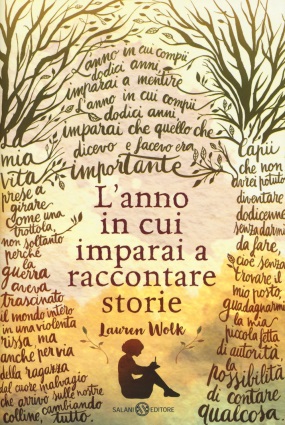 L’ANNO IN CUI IMPARAI A RACCONTARE STORIEdi L. WolkSalani EditoreUna grande lezione sul bullismo e sulle ingiustizie della vita. Riuscirà il coraggio di una sola ragazza a portare alla luce la verità?
Come Il buio oltre la siepe, a cui è stato paragonato da tutti i critici che l’hanno recensito, questo libro è la sintesi perfetta di avventura, suspense, impegno civile. Ambientato nel 1943, all’ombra delle due guerre, è il racconto di una ragazzina alle prese con situazioni difficili ma vitali: una nuova compagna di classe prepotente e violenta, un incidente gravissimo e un’accusa indegna contro un uomo innocente. Annabelle imparerà a mentire e a dire la verità, perché le decisioni giuste non sono mai facili e non possiamo controllare il nostro destino e quello delle persone che ci sono vicine, a prescindere da quanto ci impegniamo. Imparerà che il senso della giustizia, così vivo quando si è bambini, crescendo va difeso dalla paura, protetto dal dolore, coltivato in ogni gesto di umanità.
Una scrittura nitida e coinvolgente dà voce a una delle protagoniste più forti della letteratura contemporanea e terrà incollati alle pagine sia i ragazzi che gli adulti. L’anno in cui imparai a raccontare storie è già un classico.LEX - BATELegalità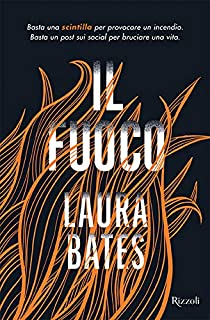 IL FUOCOdi Laura BatesRizzoliAnna ha cambiato città, buttato il telefono e chiuso tutti i suoi profili social. Nulla sembra legarla al passato in cui è accaduto l'"incidente" che ha spinto lei e sua madre a trasferirsi dalla grande città in un incantevole villaggio della costa scozzese che sembra vivere fuori dal tempo. Non è facile costruirsi delle nuove amicizie e una nuova vita, ed è proprio quando pensa di avercela fatta, di non essere più sola, che tutto precipita. Mentre deve fare i conti con il passato e con l'inferno in cui si sta trasformando il presente, non è un caso che Anna si appassioni alla storia di Maggie, una ragazza che, secoli prima, era stata accusata di stregoneria in quello stesso villaggio. Due storie, le loro, che s'intrecciano a distanza di centinaia di anni e che testimoniano come una diceria possa dar vita a un'insensata caccia alle streghe, allora come oggILEX-GODlegalità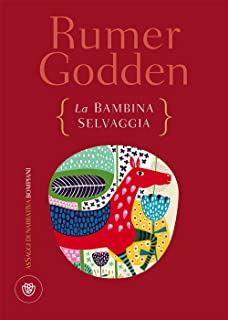 LA BAMBINA SELVAGGIADi Rumer GoddenBompianiKizzy è una bambina metà e metà: un po' zingara un po' no. Vive con la vecchissima nonna in un carrozzone dentro un frutteto, e il suo migliore amico è Joe, un cavallo. I compagni di scuola la prendono in giro perché è strana, selvaggia, diversa, ma a lei non importa granché, finché ha il suo mondo a cui tornare. Poi la nonna muore e tutto cambia. Per fortuna c'è l'Ammiraglio, un burbero gentiluomo che vive in una grande dimora ed è disposto a prendersi cura di lei. Ma al villaggio ci sono un sacco di ficcanaso che pensano che per una bambina ci voglia un altro genere di casa e di famiglia. E i ragazzi della scuola, soprattutto le femmine, sono sempre più ostili. Per Kizzy, abituata a essere indipendente, non è facile accettare regole e confini; e per gli altri non è facile accettare le sue stravaganze. Eppure un modo per incontrarsi c'è sempre, quando lo si vuole cercare. Un classico del nostro tempo che parla di bulli, anzi, bulle, di libertà, di convivenza e accettazione; pubblicato nel 1972, è diventato un dramma radiofonico e una serie televisiva.LEX-MAT 3                legalità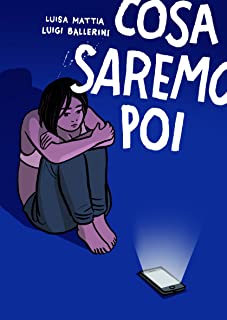 COSA SAREMO POIDi L. Mattia – L.balleriniLapis edizioniTutto è già accaduto. Lavinia, quattordici anni, ha tentato il suicidio. Perché? Falco, il più spavaldo tra i ragazzi, lo sa bene: lui e alcuni altri, da mesi, hanno fatto di Lavinia l'oggetto di scherno e insulti sui social. Si sono divertiti. Non lei che, lentamente, ostinatamente, ricompone la memoria di ciò che è successo. È un processo lungo e sofferto. La disperazione che l'ha così pesantemente segnata è difficile da sconfiggere. Far conto su se stessa non basta, troverà nuova forza grazie a un'attrice, una commedia di Shakespeare e a un ragazzo di cui innamorarsi con fiducia e allegria.LEX-KAHlegalità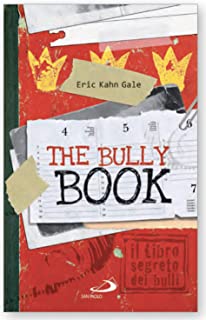 THE BULLY BOOKDi Erik Kahn GaleSan PaoloLe leggi che regolano la sesta classe delle elementari (una prima media per noi) sono misteriose, ma per Eric Haskins questo mistero deve essere svelato. Era un ragazzino normale, ma quest'anno un gruppetto di compagni ha cominciato a rendergli la vita impossibile chiamandolo Grunt, lo sfigato della classe. Tra loro c'è anche Donovan, che era suo amico fino all'anno prima. Eric viene continuamente umiliato di fronte a tutti e i bulli cercano anche di rovinare la sua amicizia con Melody Miller, la sua compagna preferita. Eric non capisce quello che sta succedendo finché non sente parlare del misterioso Libro del Bullo e comincia a indagareLEX-CALlegalità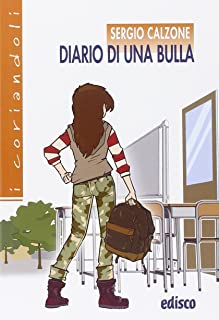 DIARIO DI UNA BULLADi Sergio CalzoneEdiscoSerena, la protagonista di questo romanzo, è una “bulla”: molto sicura di sé, dice di non aver paura di nessuno e pensa di poter fare ciò che vuole e che insegnanti, compagni, bidelli, genitori siano degli sciocchi che si possono sempre “prendere per il naso”.
A un certo punto della sua “carriera” da bulla, inizia a scrivere un diario, per tenere il conto delle proprie bravate. Ma poi accadono fatti imprevisti, che la mettono in crisi. All’inizio, è stupita; poi, un poco irritata. Alla fine, incuriosita.
Molte delle sue certezze non reggono più al suo nuovo modo di vedere le cose. Le persone su cui, prima, contava molto, il fratello, il fidanzato, ora le appaiono lontani, diversi, estranei. Nuovi valori e qualità, come la sensibilità, la cultura, la tolleranza che, un tempo, lei disprezzava senza mezzi termini, come se fossero sicure prove di debolezza, ora la inducono a riflettere. E a cambiare
BIBLIOTECA - 0190adolescenza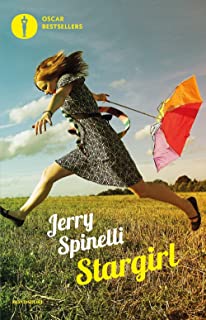 STARGIRL  di Jerry SpinelliMondadoriImmaginate una scuola di provincia in cui tutti i ragazzi si vestono allo stesso modo e fanno le stesse cose, e poi chiedetevi che effetto farebbe, in un posto del genere, l'apparizione di una ragazza vestita nel modo più stravagante, che va in giro con un topo in tasca e un ukulele a tracolla, piange ai funerali degli sconosciuti e sa a memoria i compleanni dell'intera cittadinanza. Resterebbero tutti a bocca aperta, naturalmente, proprio come succede a Leo quando la vede per la prima volta e si chiede se è una svitata, un'esibizionista o tutte e due le cose insieme. Ma Stargirl è semplicemente se stessa: e non è detto che questo sia un vantaggio, in un mondo fatto di persone che vogliono soltanto "adeguarsi".